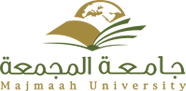 كشــــــــــــف الحــــــــــــرمانرقم المقرّر ورمزهاســم المقرّررقم الشعبةالقــسم المستوى      المـحاضــــــــــــــرمالرقم الجامعياسم الطالبنسبة الغيابملحوظاتمالصفــــــــــــةالاسمالتـوقيـــــــــع1أســتاذ المقــرر2رئيــس القســم